Annexure-2A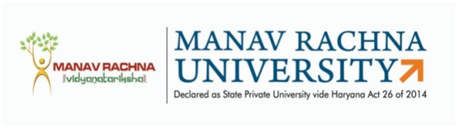 MANAV RACHNA UNIVERSITYSector-43, Aravali Hills, FaridabadDate: _____________Co-Supervisor Consent FormName of the Ph.D. Scholar	:	__________________________________________________Batch				:	__________________________________________________Registration Number		: 	__________________________________________________Department			:	__________________________________________________Broad Area of Research 	:	_______________________________________________________Name of Supervisor		:	_______________________________________________________Name of Co-Supervisor (proposed)				:	__________________________________________________Remarks by Supervisor	:          ___________________________________________________Name and Signature of the Co-SupervisorName and Signature of the Supervisor                                                                                                                        Approval By                                                                                                                            DRC ChairpersonNote: Attach Copy of Co-Supervisor’s CV along with this form.